Departamento: Lengua y LiteraturaCarrera: Profesorado y Licenciatura en Lengua y LiteraturaAsignatura: Literatura Española I   Código: 6357Curso: segundoComisión: ---Régimen de la asignatura: CuatrimestralAsignación horaria semanal: cuatro horasAsignación horaria total: 64 horasProfesora Responsable: Especialista Adriana Milanesio. Profesora Adjunta, dedicación  semiexclusiva.Auxiliar docente: Licenciada Melisa Gnesutta. Ayudante de Primera, dedicación simple.Año académico: 2023Lugar y fecha: Río Cuarto, 31 de marzo de 20231. FUNDAMENTACIÓNEl programa de la asignatura está organizado -por razones didácticas-, en base a períodos histórico culturales: Edad Media, Prerrenacimiento (Siglo XV), Renacimiento y Barroco. Se ha procurado abordar, en cada uno de ellos, las manifestaciones más importantes de los distintos géneros, tomando como eje temático crítico el de las representaciones de la mujer y lo femenino en los distintos momentos de la historia literaria española. La Edad Media -influenciada por la autoridad de los autores clásicos, el pensamiento judeocristiano y su interpretación por la Patrística-, instituyó una doble conceptualización de la mujer: la encarnación de Eva -representante de la debilidad ante el pecado, causante de todos los males de la humanidad; y la de María, que reconocía a las mujeres lealtad, honestidad y singulares virtudes. Las mujeres del Cantar de Mío Cid -Doña Jimena, las hijas, las dueñas-, más próximas a ésta última, cumplen rigurosamente con el canon social de la época, pues obedecen y respetan al Campeador como a su señor.El siglo XV aportó cambios muy significativos, en el paso del medioevo hacia la apertura de la modernidad renacentista; las mujeres de La Celestina -obra cumbre del periodo-, resultan representativas del quiebre de los valores feudales tradicionales, y los nuevos planteamientos de libertad e igualdad social, cultural, religiosa, etc.La sociedad española del siglo XVI -fuertemente constreñida por cuestiones religiosas-, reconoció sólo dos caminos honorables para las mujeres: el del matrimonio o el de la vida monacal. Numerosos escritos de moralistas y pensadores procuraron precisar el rol que correspondía a la mujer en el nuevo orden social; en el submundo de la picaresca, el del Lazarillo de Tormes, veremos, sin embargo, que las pocas mujeres de su entorno –la madre, la esposa-, sobreponen por necesidad la supervivencia a la virtud y el honor. En Don Quijote de la Mancha, por su parte, los personajes femeninos se ubican muchas veces en posiciones transgresoras; mujeres como Camila, Dorotea, Marcela, revelan el posicionamiento personal cervantino, más próximo a una concepción de vida de corte erasmista que a la opresión de las normas sociales de la España de la Contrarreforma. Uno de los grandes temas en la plenitud del barroco -la reflexión sobre el engaño de los sentidos-, se reflejará en numerosas composiciones poéticas. Presente tanto en las vertientes refinadas del discurso quevediano, como en sus agudas sátiras en contra de las debilidades femeninas. Leeremos textos que oscilan entre poemas amatorios de la mejor tradición literaria, exaltadores de la belleza y las virtudes de la mujer amada y poemas (romances o sonetos) que rebajan a la posición más depreciada a la mujer y su afán de belleza. 2. OBJETIVOS GeneralesDesarrollar el juicio crítico y asumir una actitud reflexiva respecto a la literatura. Comprender el hecho literario como producto de una cosmovisión e integrarlo a otras manifestaciones culturales coetáneas.Adquirir conocimientos, criterios y habilidades necesarios para un eficaz desempeño en la docencia. EspecíficosMediante los contenidos de la asignatura y la metodología empleada, se espera que los alumnos logren:Distinguir en los distintos períodos histórico – culturales estudiados el aporte original de autores y obras más significativos dentro de cada género y momento histórico.Integrar las producciones de la Edad Media española a las manifestaciones de la cultura occidental de los siglos posteriores.Analizar críticamente las diferentes representaciones de la mujer y lo femenino en los autores y obras seleccionados.Descubrir las notas esenciales de la literatura española que perduran a través de los siglos. Realizar la transferencia, articulación e integración de conocimientos adquiridos en otras asignaturas a fin de interrelacionar los contenidos básicos para su futuro desempeño docente. Aprehender las peculiaridades de los géneros literarios canónicos.3. CONTENIDOS (Presentación de los contenidos según el criterio organizativo adoptado por la cátedra: unidades, núcleos temáticos, problemas, etc. y mención del nombre de los trabajos prácticos según esa organización).Unidad 1Edad Media. Breve panorama histórico, social y cultural de la Edad Media. 1. El mester de juglaría. Los cantares de gesta, sus orígenes e influencias. Características de la épica castellana. 1.1. El Cantar del Mío Cid. Autoría y fecha de composición. Fuentes. La estructura y los temas. Los personajes femeninos en torno al héroe. Técnicas literarias, lengua y estilo. Función política del poema.Unidad 2 Prerrenacimiento. Siglo XV. Breve panorama político, social y cultural del Siglo XV. 1. Las sociedades castellanas de los albores del Renacimiento. Crisis del sistema feudal y avance hacia el estado moderno. 1.1. La Celestina: ediciones, problemas de autoría, género y fuentes. Recursos de técnica teatral. Lengua y estilo. 1.2. El mundo social en la obra. Las nuevas reglas del juego social y la posición de las mujeres: Celestina, Melibea, Areúsa. Unidad 3Renacimiento. El Siglo de Oro español. 1. Breve panorama político, social y cultural del Siglo de Oro. El Renacimiento español en el Siglo XVI. Novedades temáticas y formales en la narrativa. 1.1. El surgimiento de un nuevo género: la novela picaresca. Notas características. 1.2. El Lazarillo de Tormes. Composición, estructura, personajes. Problemática social en la construcción del discurso autobiográfico. Las mujeres en el entorno del pícaro. Unidad 4 Siglo XVII: Rasgos fundamentales del arte y la literatura del Barroco. 1. Surgimiento de la novela moderna. Miguel de Cervantes y el contexto político y sociocultural de su época. 1.1. El ingenioso hidalgo Don Quijote de la Mancha. Fuentes, composición, estructura, personajes; los narradores del Quijote; la lengua y el estilo. Elementos renacentistas y barrocos. Mujeres transgresoras en el entorno quijotesco, interpretaciones. El entorno metaliterario.Unidad 5 La lírica barroca. Conceptismo. 1. Procedimientos estilísticos y recursos expresivos del conceptismo. 1.1. Francisco de Quevedo. Carácter de su obra. Clasificación de su poesía: metafísica, religiosa, moral, amorosa, satírico-burlesca. Misoginia y exaltación de la mujer.4. METODOLOGIA DE TRABAJO Las clases de la materia tendrán lugar una vez por semana, cuatro horas cada vez, con una modalidad teórico-práctica. Durante el desarrollo de las clases, se comentarán los textos teóricos y literarios de lectura obligatoria e intentaremos promover y motivar abordajes analíticos de las obras literarias, mediante lecturas guiadas de las mismas. Se prevé una participación continua por parte de los alumnos en debates y foros habilitados para tal fin.Función del aula virtual El aula virtual funcionará como aula extendida de la materia. Allí no solo se subirá el material de lectura, sino que se completarán procesos de enseñanza comenzados en el aula tradicional. Será un espacio informativo por medio de las noticias, un lugar de intercambio por medio de los foros y de la mensajería interna, un sitio donde evacuar dudar frecuentes y donde encontrar guías de trabajo, síntesis de contenidos, planteo de problemas, etc.Código de inscripción al aula: AzbwN5. EVALUACION (explicitar el tipo de exámenes parciales y finales según las condiciones de estudiantes y los criterios que se tendrán en cuenta para la corrección).El espacio curricular será evaluado tanto mediante instrumentos de evaluación sumativa como por elementos de evaluación en proceso.Los criterios generales son:-Aplicación correcta y adecuada de los conceptos estudiados.-Producción de textos coherentes, cohesivos, correctos gramatical y ortográficamente y adecuados a la situación comunicativa.-Lectura de obras literarias.-Prolijidad del examen presentado.Condiciones para la aprobación de la unidad curricular: Requisitos para regularizarPara regularizar la materia los/as estudiantes deberán:-Asistir al 70% de las clases (de manera completa).-Participar en tiempo y forma de las actividades áulicas (sincrónicas o asincrónicas).-Aprobar el examen parcial obligatorio con nota igual o mayor de 5. Este parcial podrá recuperarse una sola vez y solo en el caso de que el estudiante haya desaprobado en primera instancia o presente la correcta justificación de su inasistencia por medio de certificado médico o constancia de trabajo. El incumplimiento de una instancia evaluativa deberá estar debidamente justificada.-Aprobar cada uno de los trabajos prácticos propuestos con nota igual o mayor a 5. Cada trabajo podrá recuperarse una sola vez y solo en el caso de que el estudiante haya desaprobado en primera instancia o presente la correcta justificación de su inasistencia por medio de certificado médico o constancia de trabajo. El incumplimiento de una instancia evaluativa deberá estar debidamente justificada.Requisitos para promocionarEl espacio curricular Literatura Española I no es promocionable.Acreditación de la unidad curricular:Examen final de estudiantes promocionales El espacio curricular Literatura Española I no es promocionable.Examen final de estudiantes regularesPara acreditar la unidad curricular, el alumno deberá presentarse a rendir un examen final de carácter oral. Durante el examen el tribunal realizará preguntas generales y de relación sobre las obras literarias y los textos críticos de lectura obligatoria. Será condición para el examen la presentación de las fichas de lectura (una por cada texto) brindadas por el equipo de cátedra. Cada una de las fichas debe estar completada de manera manuscrita, de manera tal que se advierta un trabajo personal sobre el objeto de estudio y se dé cuenta de un proceso único de aprendizaje.Además, cada alumno deberá presentar un tema para dar inicio al examen oral.El tema a desarrollar debe ser el estudio de un aspecto puntual en una de las obras de lectura obligatoria del programa con el que cursaron. Debe durar entre 10 y 15 minutos. Con el tema, se debe dar cuenta de la lectura detenida y acabada de la obra escogida, evidenciando una lectura rigurosa y meticulosa. Se solicita el abordaje de un tema en una obra, no las características de una época o de un movimiento (esto puede ser un marco de 2 o 3 minutos). Como ejemplos de tema pueden ser: el amor, la muerte, la honra, la lealtad, la pasión, la amistad, la traición, la fe, el rol de la mujer, el miedo, el ascenso social, etc.Examen final de estudiantes libresPara acreditar la unidad curricular en condición de alumno libre, el estudiante deberá presentarse a rendir un examen final que constará de dos partes:Una parte escrita de carácter estructurado que debe ser aprobada con nota igual o mayor a 5 (cinco). La aprobación de esta instancia concede al estudiante el derecho a acceder a la segunda instancia de evaluación. La segunda instancia de evaluación será de carácter oral. Durante el examen el tribunal realizará preguntas generales y de relación sobre las obras literarias y los textos críticos de lectura obligatoria. Esta segunda instancia también deberá ser aprobada con nota igual o mayor a 5. La nota resultante del promedio entre las dos instancias será la nota final obtenida. De no aprobar satisfactoriamente la segunda parte, la nota correspondiente será de 2 (dos) puntos.Vale aclarar que el alumno en condición de libre rendirá con el último programa desarrollado por las docentes o –de rendir durante el mes de mayo- con el programa en vigencia.5.1. REQUISITOS PARA LA OBTENCIÓN DE LAS DIFERENTES CONDICIONES DE ESTUDIANTE (regular, promocional, vocacional, libre).Condiciones de regularidad especificadas en punto 5.No se otorga promoción. 6. BIBLIOGRAFÍABIBLIOGRAFÍA GENERAL Alborg Juan Luis. (1970). Historia de la Literatura Española. Madrid, Gredos, 3 vols. Aliverti, O. y Scarano, L. (1996) Entre-Textos. Estudios de Literatura Española desde Cervantes a la poesía actual, Ed. Biblos, Bs. As Alonso D. (1944). Ensayos sobre poesía española. Madrid. Revista de Occidente. Alonso, D. (1993). Poesía española. Ensayo de métodos y límites estilísticos. Biblioteca Románica Hispánica Blanco Aguinaga, C., Rodríguez Puértolas, J., Zavala, I., Historia social de la literatura española (en lengua castellana), Tomo I Ed. Castalia, Madrid, 1984.Bousoño, Carlos. (1981). Épocas literarias y evolución. Edad Media, Romanticismo, Época contemporánea. Madrid, Gredos, 2 vols.Castro Américo. (1972). De la edad conflictiva Taurus. Madrid.Castro, A. (1983). España en su historia. Barcelona, Editorial Crítica.Del Río, Á. (1996) Historia de la Literatura Española, Tomo I: Desde los orígenes hasta 1700, Ediciones Grupo Zeta, Barcelona. Deleito y Piñuela, J. (1995) El desenfreno erótico, Alianza Editorial, Madrid.Díaz-Plaja, G. (1983) El espíritu del Barroco, Editorial Crítica, Barcelona.Fernández Álvarez, Manuel (2002). Casadas, monjas, rameras y brujas. Espasa Calpe. Madrid. Capítulo primero: «La valoración social de la mujer en el siglo XVI.» Fraschini, A. (1998) Panorama de los movimientos literarios. Desde la Antigüedad Clásica hasta el Siglo XX, Kapelusz, Bs. As.Goytisolo, J. (1992) Disidencias, Santillana S.A. Taurus, Madrid. Guillén, C. (1988), El primer Siglo de Oro. Estudios sobre géneros y modelos, Ed. Crítica, Barcelona.Lida de Malkiel, M.R. (1983) Dos obras maestras españolas: El libro de Buen amor y La Celestina, Eudeba Editorial Universitaria de Buenos Aires, Martín, J. L. - Rico, F. - Ubieto, A. y Ynduráin, D.  (1986) Así nació el Castellano, Cuadernos de historia 3, Hyspamérica, Ediciones de Argentina, S.A., España.Menéndez Pidal, R. (1951) De primitiva lírica española y antigua épica, Espasa-Calpe argentina S.A., Colección Austral, Bs. As. Menéndez Pidal, R. (1969), Los godos y la epopeya española, Espasa-Calpe, Madrid.Menéndez Pidal, R. (1975) Poesía juglaresca y juglares, Espasa-Calpe, Madrid.Nállim, C. (1994) Breves lecturas de clásicos españoles, Instituto de Literaturas Modernas, Facultad de Filosofía y Letras, UNCuyo, Mendoza. Orozco Díaz, E. (1969) El teatro y la teatralidad del Barroco, Ed. Planeta, Barcelona.Pedraza Jiménez, Felipe B. (2007). Las épocas de la literatura española. Ariel. Colección: Literatura y crítica. Barcelona. Rest, J. (1969) Origen y desarrollo de los géneros literarios, Historia de la literatura mundial, al cuidado de Jaime Rest, Centro Editor de América Latina, Bs. As.Rico, F. (director de la colección), Historia y crítica de la Literatura Española, Tomo I: Edad Media, al cuidado de Alan Deyermond, Ed. Crítica, Barcelona, 1980. Rico, F. (director de la colección), Historia y crítica de la Literatura Española, Tomo II: Siglos de oro: Renacimiento, al cuidado de Francisco López Estrada, Ed. Crítica, Barcelona, 1980. Rico, F.(1983) (director de la colección), Historia y crítica de la Literatura Española, Tomo III: Siglos de oro: Barroco, al cuidado de Bruce Wardropper, Ed. Crítica, Barcelona. Salinas, P. (1970) Ensayos de Literatura Hispánica, Ed. Aguilar, Madrid.Vilar, P. (1991) Historia de España, Ed. Crítica, Barcelona. BIBLIOGRAFÍA ESPECÍFICA Unidad 1 Cantar de Mío Cid (ed. de Pedro Salinas), Buenos Aires, Losada, 1977.Acosta Luis A. (2009) “Violencia contra la mujer en el Cantar de Mío Cid y en el Nibelungenlied.” Revista de Filología Alemana. Vol. 17. En: http://www.ucm.es/BUCM/revistas/fll/11330406/articulos/RFAL0909110029A.PDFBlanco Aguinaga, C., et all. (1984) Historia social de la literatura española (en lengua castellana), Tomo I, Castalia, Madrid. Caballero Mabel I. y Alejandro I. Luna. “Elementos árabes en el Cantar del Mío Cid”. En Gramma Virtual. Publicación de la Facultad de Historia y Letras de la Universidad del Salvador. Buenos Aires. Año I Nº 2. Diciembre 2000.Chasca, E., El arte juglaresco en el "Cantar de Mío Cid", Madrid, Gredos, 1972. Correa, G. “El tema de la honra en el Poema del Cid”, Hispanic Review, Volumen XX, Number 3, Julio 1952.Degoy, S. (2007) La infanta. Doña Urraca de Castilla o la manipulación de la memoria, Universidad Católica de Córdoba, Córdoba. Lacarra, María Eugenia (1988). "La mujer ejemplar en tres textos épicos castellanos." En Cuadernos de Investigación Filológica. Universidad de La Rioja. Nº 14, pp. 5-20. Mallorquí Ruscalleda Enric (s/d). “La configuración del protagonista en el Cantar del Mío Cid”. Universitat Autónoma de Barcelona. En: www.hottopos.com/mirand12/enmall.htm Menéndez Pidal Ramón, La España del Cid, Madrid, Espasa Calpe, 1967.----------------------------- “Carácter originario de Castilla”, en Castilla, la tradición y el idioma, Madrid, Espasa-Calpe, 1966.----------------------------- “La épica medieval en España y en Francia”, en En torno al "Poema del Cid", Barcelona, Edhasa, 1963.----------------------------- La epopeya castellana a través de la literatura española. Espasa-Calpe, Buenos Aires, 1943.Rico, F. (director de la colección), Historia y crítica de la Literatura Española, Tomo I: Edad Media, al cuidado de Alan Deyermond, Crítica, Barcelona.Smith, Colin (1977). Estudios cidianos, Cupsa, Madrid.Unidad 2Ayllón, C. (1984) La perspectiva irónica de Fernando de Rojas. Madrid, Ediciones José Porrúa Turanzas.Berndt, E. (1980) Amor, muerte y fortuna en La Celestina, Ed. Gredos, Madrid. Bohigas Pedro (1953). Prólogo a La Celestina. Montaner y Simón, BarcelonaCastro, A. (1965)"La Celestina" como contienda literaria. Madrid, Revista de Occidente.Correa, Gustavo (1962), “Naturaleza, Religión y Honra en La Celestina” en PMLA. Volumen 77, N° 1, marzo 1962. Cambridge University Press.García Yero, Olga (2003). “Mujer y participación en La Celestina.” En: Revista Antenas No 10. Tercera época. Centro Provincial del Libro y la Literatura de Camagüey. Cuba. Mayo-Agosto 2003. http://www.pprincipe.cult.cu/articulos/mujer-participacion-celestina.htmGoytisolo, J. (1992) Disidencias. Capítulo La España de Fernando de Rojas.Gurza, E. (1977) Lectura existencialista de "La Celestina". Madrid, Gredos.Lacarra, M. E. (1989) Introducción a La Celestina. Ediciones B, Barcelona.Lida, M. R. (1962) Dos obras maestras españolas "El Libro de buen amor y La Celestina". Buenos Aires, Eudeba.Lida, M. R. (1962) La originalidad artística de La Celestina. Buenos Aires, Eudeba.Lizabe, G. (2010) El concepto de “familia” en La Celestina. Actas del IX Congreso Argentino de Hispanistas “El Hispanismo ante el nuevo milenio”. http://ixcah.fahce.unlp.edu.ar Maravall, J. A. (1968) El mundo social de "La Celestina". Madrid, Gredos.Márquez Villanueva, Francisco (1993). Orígenes y sociología del tema celestinesco. Barcelona: Anthropos. Morón Arroyo, C. (1974) Sentido y forma de "La Celestina". Madrid, Cátedra.Pedraza Jiménez B., Rodríguez Cáceres, M. (1997). Las épocas de la literatura española. Capítulo II. Prerrenacimiento.Rico, F. (1980) (director de la colección), Historia y crítica de la Literatura Española, Tomo I: Edad Media, al cuidado de Alan Deyermond. Capítulo La Celestina.Rojas, Fernando de (1994). La Celestina. Clásicos de la Literatura Universal. Estudio introductoria y notas de Dorothy Severin. Altaya. Barcelona.Segura Graiño, C. (2001), “Las mujeres en La Celestina.” Feminismo y misoginia en la literatura española. Fuentes literarias para la historia de las mujeres, pp. 47-79. Narcea Ediciones. Madrid.Unidad 3Lazarillo de Tormes, (1987). Edición de Francisco Rico, Cátedra, Madrid.Alegre, José María (1981). “Las mujeres en el Lazarillo de Tormes.” Revue Romane, Bind 16. En: http://www.tidsskrift.dk/visning.jspAyala, Francisco (1960). Experiencia e invención. Capítulo “Formación del género novela picaresca: el Lazarillo”. Madrid. Taurus.--------------------- (1967). “El Lazarillo. Nuevo examen de algunos aspectos.” Cuadernos Americanos. Enero febrero. Año XXVI. Nº 1. Bataillon, M., (1968) Novedad y fecundidad en el Lazarillo de Tormes. Salamanca. Anaya..Carrillo, F. (1982) Semiolingüística de la novela picaresca. Madrid. Cátedra.Castro, A., (1957) Hacia Cervantes. Taurus. Madrid..García Martha (2009). “Reivindicación de la efigie femenina en El Lazarillo de Tormes.” Revista literaria Katharsis Nº 8. Septiembre. Universidad de Puerto Rico. En: www.revistakatharsis.org/El_Lazarillo_de_Tormes_Ensayo.pdfLázaro Carreter F. (1972) "Lazarillo de Tormes" en la picaresca. Barcelona, Ariel.POVEDA, Juan José del Rey, (2001) “El Tratado Primero del Lazarillo de Tormes”, en Espéculo. Revista de estudios literarios. N° 17, Universidad Complutense de Madrid en red: http://www.ucm.es/info/especulo/numero17/lazarillo.htmlRico, F. (1982) La novela picaresca y el punto de vista. Seix Barral, Barcelona. Soullier, D. (1990), La novela picaresca, 1990. Capítulos: El problema social. El pícaro como tal.Unidad 4 Avalle Arce J. B., Nuevos deslindes cervantinos. Barcelona. Ariel. 1976. Casalduero J., Sentido y forma del Quijote, Madrid, Ínsula, 1970. Cervantes, M. (2004) El ingenioso hidalgo don Quijote de La Mancha. Edición especial conmemorativa del cuarto centenario de la primera publicación de la novela. Edición y notas de Francisco Rico; prólogo de Mario Vargas Llosa; estudios preliminares de Martín de Riquer –“Cervantes y el Quijote"-; y Francisco Ayala -"La invención del Quijote"-Alfaguara. Madrid. CHAUCA, Edward M.(2008) “Acción y transgresión femenina en la primera parte del Quijote”, en ESPÉCULO Revista de investigación literaria, número 37, Universidad Complutense de Madrid. Disponible en http://www.biblioteca.org.ar/libros/150522.pdf García Martha (2007). “La presencia femenina en Don Quijote de la Mancha: Un tributo a la mujer barroca.” Baquiana. Revista de estudios literarios. Miami Estados Unidos Año VIII Nº 45/46. Enero abril. En: http://www.baquiana.com/Numero_XLV_XLVI/Ensayo.htmHatzfeld H. (1966) El Quijote como obra de arte del lenguaje. Madrid, CSIC. Jeanmaire, Federico (2004) Una lectura del Quijote. Seix Barral. Buenos Aires.Madariaga S. (1967) de, Guía del lector del Quijote. Buenos Aires, Sudamericana. Maestro, J. (2002) “Cide Hamete Benengeli y los narradores del Quijote”. Universidad de Vigo. Biblioteca Virtual Miguel de Cervantes. Martinez Bonatti F. (1995) El Quijote y la poética de la novela. Centro de estudios Cervantinos, Alcalá de Henares. Martínez Mata, Emilio (2008). Cervantes comenta el Quijote. Milanesio, Adriana (2018). Don Quijote de la Mancha. Recorridos de lectura y apuntes de clases. UniRío Editora. E-book http://www.unirioeditora.com.ar/wp-content/uploads/2018/10/978-987-688-287-3.pdfRiquer M. de (1976) Aproximación al Quijote. Barcelona, Teide. Rosales, L. (1985) Cervantes y la libertad. Madrid, Cultura Hispánica..Rosemblat A. (1971) La lengua del Quijote. Madrid, Gredos. Sabor de Cortazar, Celina (1987). Para una relectura de los clásicos españoles. Vila, Juan Diego (1991), “Nombre, conocimiento y verdad en El Curioso Impertinente”, en Actas del Simposio Nacional Letras del Siglo de Oro Español, Tomo I, Anejo IX, Revista de Literaturas Modernas, 26 al 28 de septiembre 1991, Instituto de Letras Modernas, Facultad de Filosofía y Letras UNCuyo, Mendoza.Villamandos Ferreira, Alberto (2005). “De Dorotea a Micomicona ("Quijote" I: 2829): lecturas prohibidas y máscaras textuales.” Cuadernos Cervantes de la lengua española. Año nº 11, Nº 56, págs. 14-23. En: http://www.cuadernoscervantes.com/art_56_doroteamicominona.htm VV. AA. (1991) Insula Nº 538. Monográfico extraordinario: “Un libro español para el mundo: el Quijote”. Madrid. Octubre 1991.Unidad 5Alonso, D. (1950) Poesía española: Ensayo de métodos y límites estilísticos. Gredós, Madrid.Arellano Ayuso, I. (2007) La amada, el amante y los modelos amorosos en la poesía de Quevedo. Edición digital: Alicante. Biblioteca Virtual Miguel de Cervantes.Chirivella Osma, M. (2013). “El Barroco: contexto histórico-cultural.” Chirivella Osma, M. (2013). “Lírica barroca.” Olivares J. (1995) La poesía amorosa de Francisco de Quevedo (estudio estético y existencial). Madrid, Siglo XXI. Quevedo, Francisco de. Antología poética preparada por la cátedra. Rosales L. (1966) El sentimiento del desengaño en la poesía barroca, Madrid, Cultura Hispánica.Sobejano G. (1978) Francisco de Quevedo. El escritor y la crítica. Madrid, Taurus.Wardropper, B. (1983), “Temas y problemas del Barroco Español”, en RICO, Francisco (director de la colección), Historia y crítica de la Literatura Española, Tomo III: Siglos de oro: Barroco, al cuidado de Bruce Wardropper, Ed. Crítica, Barcelona.Weisbach W. (1942) El barroco, arte de la Contrarreforma. Madrid, Espasa Calpe.6.1. BIBLIOGRAFIA OBLIGATORIAUnidad 1:Arovich de Bogado, Vilma. (2003) “Tres consideraciones sobre el Cantar de Mio Cid”. Blanco Aguinaga, C., Rodríguez Puértolas, J., Zavala, I. (1984). “El feudalismo. Desde los orígenes hasta el siglo XIII” y “Aristocracia, propaganda y algo más. La épica” en Historia social de la literatura española.Correa, Gustavo. (1952) “El tema de la honra en el Poema del Cid”.Degoy, S. (2007) La infanta. Doña Urraca de Castilla o la manipulación de la memoria. Capítulo: “Doña Urraca, personaje histórico”.Lacarra, María Eugenia (1988). "La mujer ejemplar en tres textos épicos castellanos". Menéndez Pidal, R. (1966) Castilla. La tradición, el idioma. Capítulo “Carácter originario de Castilla”.Menéndez Pidal, R. (1963). En torno al Poema del Cid. Capítulo “Recapitulación final”.Pedraza Jiménez B., Rodríguez Cáceres, M. (1997). Las épocas de la literatura española. “Capítulo I. Edad Media”. Smith, C., La creación del Poema del Cid. Capítulo: “El Cid en la leyenda y literatura”. Sptizer, L. (1980) “Historia y poesía en el Cantar del Cid”. En Francisco Rico (coord) Historia y crítica de la Literatura Española Unidad 2.Bohigas Pedro (1953). Prólogo a La Celestina. Correa Gustavo (1962) “Naturaleza, Religión y Honra en La Celestina”García Yero, Olga (2003). “Mujer y participación en La Celestina.” Goytisolo, J. (1992) Disidencias. Capítulo “La España de Fernando de Rojas”.Lacarra, M. E. (1989) Introducción a La Celestina. Ediciones B, Barcelona.Lida de Malkiel, M.R. (1983) Dos obras maestras españolas: El libro de Buen amor y La Celestina, Capítulos: “La Celestina. El argumento y su realización”, “La Celestina: algunos aspectos de su técnica dramática” y “La Celestina: los caracteres”Maravall, J. A. (1968) El mundo social de "La Celestina". Capítulos: “I”, “II”, “III” y “IV”.Pedraza Jiménez B., Rodríguez Cáceres, M. (1997). Las épocas de la literatura española. “Capítulo II. Prerrenacimiento”.Unidad 3. Alegre, José María (1981). “Las mujeres en el Lazarillo de Tormes.” Carrillo Francisco (1982) Semiolingüística de la novela picaresca. García Martha (2009). “Reivindicación de la efigie femenina en El Lazarillo de Tormes.” Pedraza Jiménez B., Rodríguez Cáceres, M. (1997). Las épocas de la literatura española. Capítulo III. “Renacimiento”.POVEDA, Juan José del Rey, (2001) “El Tratado Primero del Lazarillo de Tormes” Rico, F. (1982). La novela picaresca y el punto de vista. Capítulo: “Lazarillo de Tormes o la polisemia”.Soullier, D. (1990). La novela picaresca, 1990. Capítulos: “El problema social” y “El pícaro como tal”.Unidad 4.Cervantes Saavedra, Miguel de (2008). Don Quijote de la Mancha. Edición, notas y anexos de Francisco Rico. Punto de Lectura. Perú.CHAUCA, Edward M.(2008) “Acción y transgresión femenina en la primera parte del Quijote”.García Martha (2007). “La presencia femenina en Don Quijote de la Mancha: Un tributo a la mujer barroca.” Madariaga S. de, Guía del lector del Quijote. Buenos Aires, Sudamericana, 1967. Maravall, José Antonio (1975). La cultura del Barroco. Resumen de cátedra.Martínez Mata, Emilio (2008). Cervantes comenta el Quijote. Capítulo “La ficción autorial”.Milanesio, Adriana (2018). Don Quijote de la Mancha. Recorridos de lectura y apuntes de clases. Pedraza Jiménez B., Rodríguez Cáceres, M. (1997). Las épocas de la literatura española. Capítulo IV. Barroco.Sabor de Cortazar, Celina (1987). Para una relectura de los clásicos españoles. Vila, Juan Diego (1991), “Nombre, conocimiento y verdad en El Curioso Impertinente”,Villamandos Ferreira, Alberto (2005). “De Dorotea a Micomicona ("Quijote" I: 2829): lecturas prohibidas y máscaras textuales”.Unidad 5. Alonso, D. (1950) Poesía española: Ensayo de métodos y límites estilísticos. Gredós, Madrid. El desgarrón afectivo en la poesía de Quevedo.Antologías de Francisco de Quevedo preparada por la cátedra.Arellano Ayuso, I. (2007) La amada, el amante y los modelos amorosos en la poesía de Quevedo. Edición digital: Alicante. Biblioteca Virtual Miguel de Cervantes.Chirivella Osma, M. (2013). “El Barroco: contexto histórico-cultural.” Chirivella Osma, M. (2013). “Lírica barroca.” Wardropper, B. (1983), “Temas y problemas del Barroco Español”, en RICO, Francisco (director de la colección), Historia y crítica de la Literatura Española, Tomo III: Siglos de oro: Barroco, al cuidado de Bruce Wardropper, Ed. Crítica, Barcelona.6.2. BIBLIOGRAFIA DE CONSULTAVer la bibliografía general.7. CRONOGRAMA (cantidad de clases asignadas a cada unidad o tema). MARZO: Unidad 1 ABRIL: Unidades 1 y 2 MAYO: Unidades 3 y 4 (primera parte)JUNIO: Unidad 4 (segunda parte) y unidad 58. HORARIOS DE CLASES Y DE CONSULTAS (mencionar días, horas y lugar).Clases: Viernes de 14 a 18, aula 3 pabellón 4.Consultas: Profesora Gnesutta: Jueves de 9 a 11 en el cubículo B4 de la Facultad de Ciencias Humanas. Profesora Milanesio: Jueves de 10 a 12 en el cubículo B4 de la Facultad de Ciencias Humanas. Teléfono: 4676572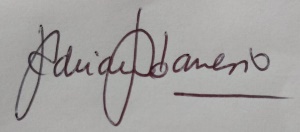 Esp. Adriana MilanesioProfesora Adjunta de Literatura Española I